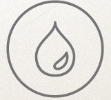 Water and Sanitation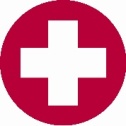 Health 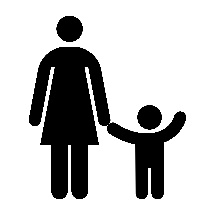 Women and children  (žena kráčející s dítětem za ruku či jiný motiv) 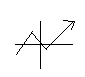 Development and poverty  (křížová osa a šipka fluktující z negativa do positiva) 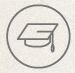 Education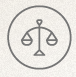 Human rights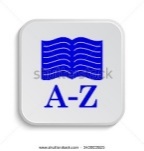 All(A-Z)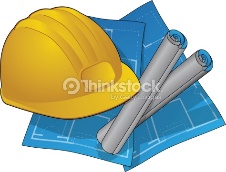 Projects (helma a plány)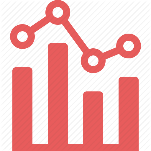 Indicators 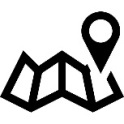 Projects map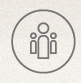 Our team 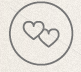 Friends 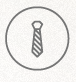 Entities 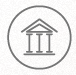 NGOs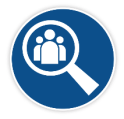 Players Map 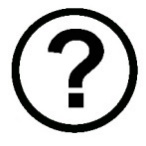 About us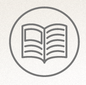 News 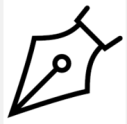 Blog 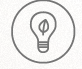 Did you know...?Subscribe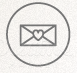 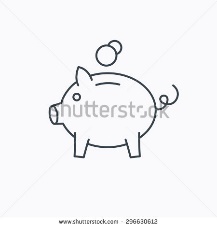 Donate money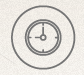 Donate time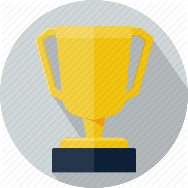 Donate talent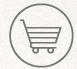 Shop